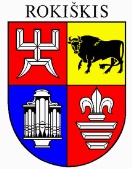 ROKIŠKIO RAJONO SAVIVALDYBĖS ADMINISTRACIJOS DIREKTORIUSĮSAKYMASDĖL ROKIŠKIO RAJONO SAVIVALDYBĖS ASMENS SU NEGALIA GEROVĖS TARYBOS SEKRETORIAUS PASKYRIMO 2024 m. birželio 17 d. Nr. AV-376RokiškisVadovaudamasis Lietuvos Respublikos vietos savivaldos įstatymo 34 straipsnio 6 dalies 2 punktu, Rokiškio rajono savivaldybės tarybos 2024 m. balandžio 25 d. sprendimu Nr. TS-182 ,,Dėl Rokiškio rajono savivaldybės asmens su negalia gerovės tarybos steigimo ir jos veiklos nuostatų patvirtinimo“ patvirtintų Rokiškio rajono savivaldybės asmens su negalia gerovės tarybos veiklos nuostatų 14 punktu,s k i r i u Rokiškio rajono savivaldybės asmens su negalia gerovės tarybos posėdžių sekretore Zitą Čaplikienę – Socialinės paramos ir sveikatos skyriaus vyriausiąją specialistę.Šis įsakymas per vieną mėnesį gali būti skundžiamas Lietuvos administracinių ginčų komisijos Panevėžio apygardos skyriui (Respublikos g. 62, Panevėžys) Lietuvos Respublikos ikiteisminio administracinių ginčų nagrinėjimo tvarkos įstatymo nustatyta tvarka.Administracijos direktorius				Valerijus Rancevas